Государственная поддержка субъектов малого и среднего предпринимательства Смоленской области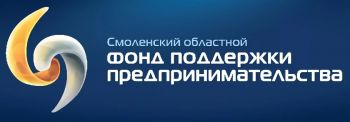 Микрокредитная компания «Смоленский областной фонд поддержки предпринимательства» Регистрационный номер записи в государственном реестре микрофинансовых организаций №6110167000500 от 25.10.2011г. Адрес: г.Смоленск, ул. Ф. Энгельса, д.23 Телефон: 8(4812) 777-077 Е-mail: sofpmp@yandex.ru, www.sofpmp.ruМИКРО ЗАЙМЫ МикрофинансированиеСумма займа: до 3 млн. рублей. До 200 тыс. рублей без залогового обеспечения.Срок займа: до 36 месяцев для заемщиков, основным видом экономической деятельности которых являются сельское хозяйство, обрабатывающее производство, туризм;- до 2 лет д ля заемщиков, осуществляющих иные виды деятельности.Процентная ставка:- 5% годовых для заемщиков, осуществляющих деятельность в области туризма;- 10% годовых для заемщиков, осуществляющих деятельность в области торговли;- 8% годовых для заемщиков, осуществляющих иные виды экономической деятельности.Микрофинансирование за счет средств АО «МСП БАНК».Сумма займа: до 5 млн. рублей;Срок займа: до 3 лет.Процентная ставка: 12% годовых для заемщиков, основным видом экономической деятельности которых является сельское хозяйство, обрабатывающее производство;- 14% годовых для заемщиков, осуществляющих иные виды деятельности.Гарантийный фонд.Предоставление поручительств: по кредитным договорам, договорам о предоставлении банковской гарантии.Плата за предоставление поручительств:0,75% годовых от суммы поручительства для субъектов МСП, основным видом экономической деятельности которых является сельскоелесное хозяйство, охота, рыболовство, рыбоводство и обрабатывающие производства.1,25% годовых от суммы поручительства для субъектов МСП, осуществляющих иные виды деятельности.Размер поручительств:- не может превышать 50% от суммы обязательств заемщика (в рамках продукта «Согарантия» до 70%: от суммы кредитных обязательств).Максимальная сумма поручительств:до 25 млн. рублей по одному заявителю.Льготный лизинг оборудования.Процентная ставка:6% годовых - для российского оборудования;8% годовых - для иностранного оборудования.Цель - помощь в приобретении субъектов субъектам индивидуального и малого предпринимательства технологического оборудования.Сумма финансирования - от 5 до 200 млн. рублей;Срок – до 5 лет, Авансовый платёж – от 15% Партнёр - АО «РЛК Ярославской области»Сайт: https:// ric76.ruКредиты АО «МСП БАНК»Процентная ставка- от 10,6% годовых для субъектов малого предпринимательства;- от 9,6% годовых для субъектов среднего предпринимательства.В рамках специальных программ ставки от 9,1-10,1% годовых.Срок льготного фондирования – до 3 лет.Размер и срок кредита:Оборотное кредитование:- от 1 млн. рублей до 500 млн. руб. до 3 летИнвестиционное кредитование: - от 1млн. рублей до 1000 млн. руб. до 7 лет.Партнер – АО «МСП Банк».Сайт: https: //www. mspbank.ruЗаймы ФРППроцентная ставка: - 3% годовых при наличии банковскойгарантии;- 5% годовых при других видах обеспечения.Сумма займа - 20-100 млн. руб.Общий бюджет проекта –от 40 млн. руб.Софинансирование со стороны заявителя, частных инвесторов или банков -50% от бюджета проекта или более (в т. ч. за счет собственных средств - не менее 15% от суммы займа).Целевой объем продаж новой продукции - не менее 50% от суммы займа в год, начиная со 2 года серийного производства.Партнер - Фонд развития промышленности.Сайт: http:// frprf. RU